раздел сайта: Речевое развитиеФИО автора: Джилбаева Айна Галимовнадолжность автора: учитель-логопедместо работы: МБДОУ «ДС КВ «Золотой ключик»название работы: Конспект индивидуального логопедического занятия по теме "Автоматизация звука [р] в слогах, словах, предложениях"Конспект индивидуального логопедического занятия по теме "Автоматизация звука [Р] в слогах, словах, предложениях"Цели:Закреплять формирование артикуляционного уклада в отраженном произношении за логопедом, самостоятельном произношении в слогах, словах, предложениях.Развивать фонематический слух, навыки звукового анализа.Развивать мелкую моторику и координацию движений.Обучать правильному согласованию существительных с числительными.Оборудование:  зеркало; компьютерная программа «Игры для Тигры», мнемотаблица.Организационный момент. Раз-два выше голова.Три-четыре – плечи шире.Пять-шесть – тих сесть.Отгадай загадку:Плаваю под мостикомИ виляю хвостиком. (Рыба).Выделение первого звука.2. Фонетическая зарядка.Установка: Подняла руку – рычишь.Опустила – заканчиваешь рычать.Р-Р-Р! Какой красивый звук.Р-Р-Р! Мой лучший друг.Р-Р-Р! Дрожит, дрожит язык.Р-Р-Р! Он, как мотор, привык.Давай посмотрим и выберем правильное произношение звука Р.  «Игры для Тигры». Характеристика звука с опорой на игру.Язычок может  не только дрожать, но и скакать, как лошадка. Давай  мы покажем, как он это делает.Биоэнергопластика (соединение движений артикуляционного аппарата с движениями кисти руки). Упражнение «Лошадка Серый бок»Я лошадка Серый бок. Цок- цок – цок - цок.Я копытцем постучу, Цок – цок –цок - цок.Если надо – прокачу. Цок- цок – цок - цок.Посмотри, как я красива: Цок- цок- цок - цокХороши и хвост, и грива. Цок – цок – цок - цокЯ лошадка Серый бок. Цок – цок – цок - цок.3. Развитие фонематического слуха. Игра «Четвёртый лишний» 4. Автоматизация звука в словах, предложении, тексте.Знакомство со стихотворением с использованием мнемотехники (приложение 1).Послушай стихотворение и скажешь, какой звук я выделяла голосом. Какой звук повторялся во всех словах?В этом стихотворении есть незнакомы для тебя слова. Если у курицы перья разного цвета, то на неё говорят пеструшка.А теперь повторим вместе стихотворение. Так какой же звук звучал во всех словах? Звук Р. 5. Связь звука с буквой.У звука Р есть домик – буква Р. Её мы можем с тобой написать, нарисовать, вылепить. Вот и буква Р. Я её напечатала.На что похожа буква Р? (Приложение 2)- Дрожу от страха до сих пор. Воскликнуло полено.- Похожа буква на топор!Расколет непременно!6. Предупреждение дисграфии на уровне буквы.Выделить неправильно напечатанную букву (приложение 3).7. Итог НОДТы молодец! На следующем занятии мы продолжим знакомство со звуком и буквой Р.Приложение 1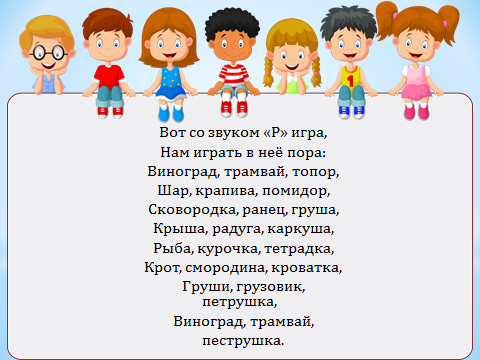 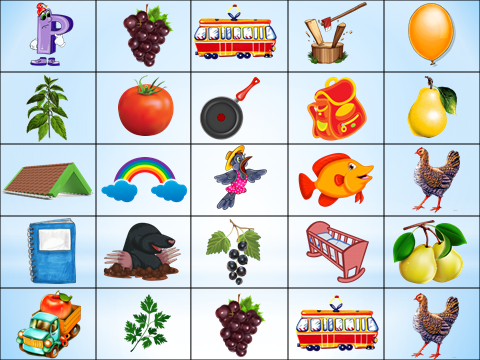 Приложение 2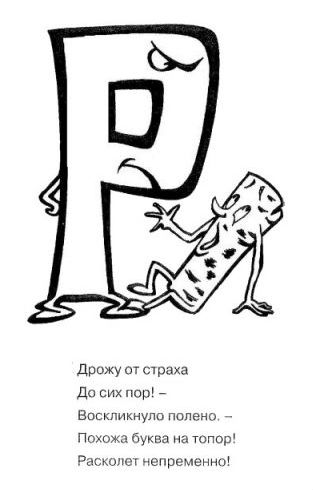 Приложение 3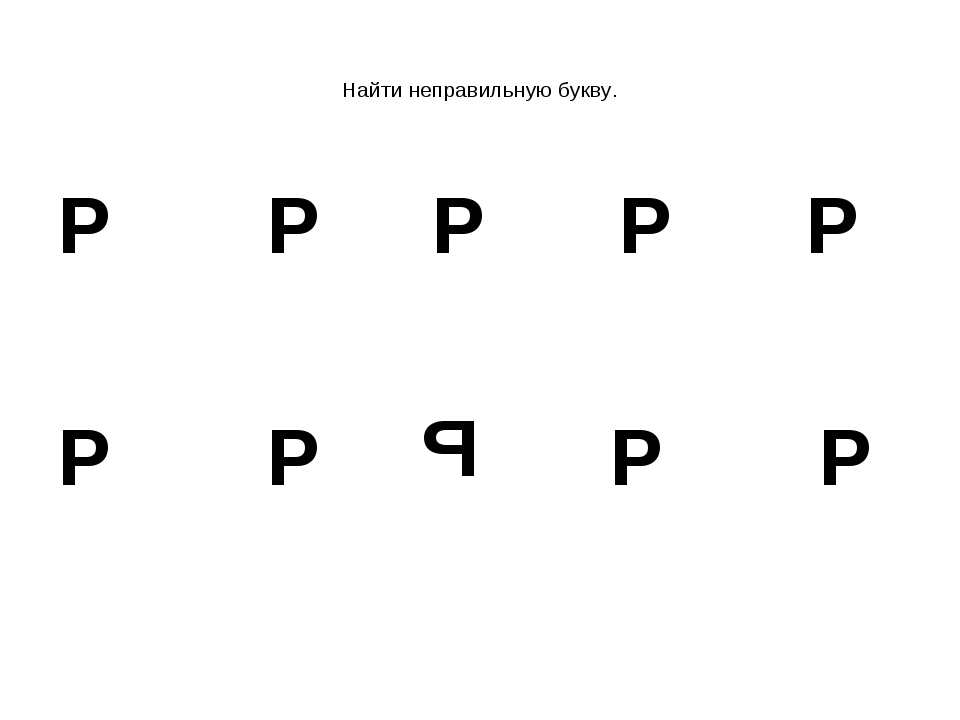 